SPECYFIKACJA WARUNKÓW ZAMÓWIENIAZAMAWIAJĄCY:ZESPÓŁ OPIEKI ZDROWOTNEJ W BRODNICYZaprasza do złożenia oferty w postępowaniu o udzielenie zamówienia publicznego prowadzonego w trybie przetargu nieograniczonego na dostawy o wartości zamówienia przekraczającej progi unijne, o jakich stanowi art. 3 ustawy z 11.09.2019r. - Prawo zamówień publicznych (t. j. Dz. U. z 2021r. poz. 1129 z zm.)  pn.„Wysokiej klasy system tomografii komputerowej wyposażony w zaawansowane algorytmy rekonstrukcyjne i innowacyjne aplikacje do oceny obrazów radiologicznych wraz z infrastrukturą teleinformatyczną do archiwizacji i dystrybucji obrazów oraz dostosowaniem pomieszczeń do wymagań instalacyjnych.”/powyżej 215 000 €/Przedmiotowe postępowanie prowadzone jest przy użyciu środków komunikacji elektronicznej. Składanie ofert następuje za pośrednictwem platformy zakupowej dostępnej pod adresem internetowym: https://platformazakupowa.pl/pn/szpitalbrodnicaNr postępowania: SZP.251.5.22Inwestycja finansowana ze środków Rządowego Funduszu Inwestycji Lokalnych w ramach Funduszu Przeciwdziałania COVID-19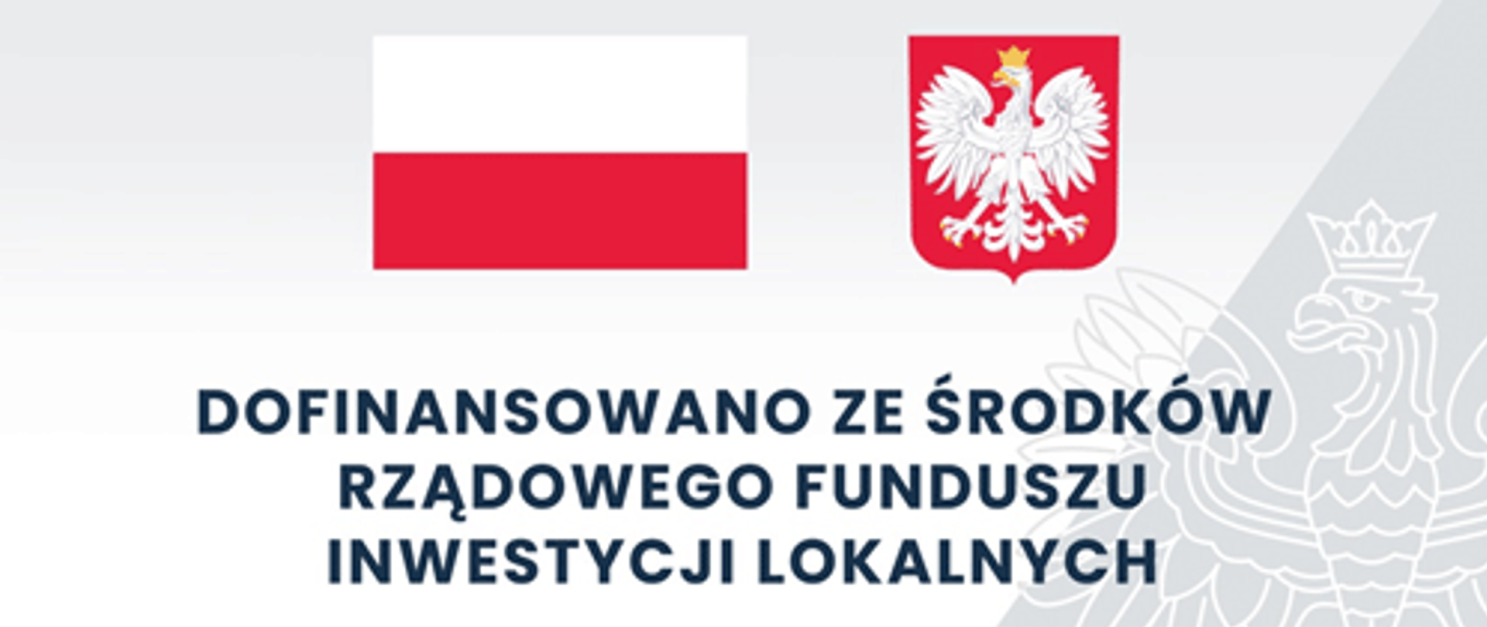 Brodnica 31.03.2022I. NAZWA ORAZ ADRES ZAMAWIAJĄCEGO Nazwa postępowania: „Wysokiej klasy system tomografii komputerowej wyposażony w zaawansowane algorytmy rekonstrukcyjne i innowacyjne aplikacje do oceny obrazów radiologicznych wraz z infrastrukturą teleinformatyczną do archiwizacji i dystrybucji obrazów oraz dostosowaniem pomieszczeń do wymagań instalacyjnych".  Podstawa prawna – Prawo zamówień publicznych (t.. j. Dz. U. z 2021r. poz. 1129 z zm.) zwana dalej „ustawą p.z.p.” lub „ustawą Pzp”  oraz akty wykonawcze do ustawy.Nazwa oraz adres Zamawiającego. Komunikacja z Wykonawcami:Zespół Opieki Zdrowotnej Samodzielny Publiczny Zakład Opieki Zdrowotnej ul. Wiejska 9, 87-300 Brodnica fax 56 668 91 01, adres strony internetowej www.zozbrodnica.pl, NIP: 8741484403, REGON: 000302327, KRS: 0000005223adres strony internetowej, na której została umieszczone Ogłoszenie o Zamówieniu, Specyfikacja Warunków Zamówienia, zmiany i wyjaśnienia SWZ oraz inne dokumenty zamówienia bezpośrednio związane z postępowaniem: www.platformazakupowa.pl. Link do profilu Zamawiającego: https://platformazakupowa.pl/pn/szpitalbrodnicaKomunikacja między Zamawiającym a Wykonawcą, w tym składanie ofert, wniosków, przekazywanie dokumentów lub oświadczeń, odbywa się przy użyciu środków komunikacji elektronicznej. Każdy Wykonawca ma prawo zwrócenia się do Zamawiającego za pomocą formularza „Wyślij wiadomość” dostępnego na Platformie zakupowej lub w wyjątkowych wypadkach (m.in. brak dostępu do Platformy zakupowej z powodu awarii) za pomocą poczty e-mail. Adres poczty elektronicznej: zamowienia.publiczne@zozbrodnica.plW celu złożenia oferty nie jest konieczne utworzenia Konta Użytkownika na Platformie zakupowej. Zamawiający informuję, że w celu założenia  Konta Użytkownika (Wykonawcy) na platformazakupowa.pl, konieczne jest posiadanie przez Użytkownika aktywnego konta poczty elektronicznej (e-mail). platformazakupowa.pl umożliwia złożenie oferty bez zakładania konta. Jeżeli Użytkownik nie ma konta na platformazakupowa.pl i składa Ofertę bez Zakładania konta, to ma obowiązek potwierdzić do czasu zakończenia zbierania ofert adres mailowy podany w formularzu, poprzez kliknięcie w link aktywacyjny wysłany w mailu potwierdzającym złożenie Oferty. Wymagania techniczne i organizacyjne wysyłania oraz odbierania dokumentów elektronicznych, elektronicznych kopii dokumentów i oświadczeń oraz informacji przekazywanych przy ich użyciu zostały opisane w Regulaminie korzystania z Platformy (adres: https://platformazakupowa.pl/strona/1-regulamin). Korzystanie z Platformy jest możliwe dla Użytkowników Internetu z użyciem popularnych przeglądarek internetowych, systemów operacyjnych, typów urządzeń oraz typów połączeń internetowych. Minimalne wymagania techniczne umożliwiające korzystanie ze strony www.platformazakupowa.pl to: przeglądarka internetowa Microsoft Edge, Chrome i FireFox w najnowszej dostępnej wersji, z włączoną obsługą języka Javascript, akceptująca pliki typu „cookies” oraz łącze internetowe o przepustowości, co najmniej 50 mbit/s. www.platformazakupowa.pl jest zoptymalizowana dla minimalnej rozdzielczości ekranu 1024x768 pikseli. Usługodawca (Operator Platformy) oświadcza, iż publiczny charakter sieci Internet i korzystanie z usług świadczonych drogą elektroniczną wiązać może się z zagrożeniem pozyskania i modyfikowania danych Użytkowników przez osoby nieuprawnione, dlatego Użytkownicy powinni stosować właściwe środki techniczne, które zminimalizują wskazane wyżej zagrożenia. W szczególności stosować programy antywirusowe i chroniące tożsamość korzystających z sieci Internet. Operator Platformy nigdy nie zwraca się do Użytkownika z prośbą o udostępnienie mu w jakiejkolwiek formie Hasła. Na stronie Platformy znajduje się ponadto Instrukcja dla Wykonawców zawierająca:- informacje ogólne,- informacje dot. sposobu i formy złożenia oferty,- sposobu komunikowania się Zamawiającego z Wykonawcami (nie dotyczy składania ofert),- informacje dot. sposobu otwarcia ofert na www.platformazakupowa.plW przypadku pytań dotyczących funkcjonowania i obsługi technicznej platformy, prosimy o skorzystanie z pomocy Centrum Wsparcia Klienta, które udziela wszelkich informacji związanych z procesem składania ofert, rejestracji czy innych aspektów technicznych platformy, dostępne codziennie od poniedziałku do piątku w godz. od 7.00 do 17.00 pod nr tel. 22 101-02-02.Zamawiający nie dokonuje zakupu w imieniu innych instytucji zamawiających.Płatnik: Zespół Opieki ZdrowotnejSamodzielny Publiczny Zakład Opieki ZdrowotnejAdres: ul. Wiejska 9, 87-300 BrodnicaKRS: 0000005223;  NIP: 8741484403;  REGON: 000302327;II. OCHRONA DANYCH OSOBOWYCH 1. Zgodnie z art. 13 ust. 1 i 2 rozporządzenia Parlamentu Europejskiego i Rady (UE) 2016/679 z dnia 27 kwietnia 2016 r. w sprawie ochrony osób fizycznych w związku z przetwarzaniem danych osobowych i w sprawie swobodnego przepływu takich danych oraz uchylenia dyrektywy 95/46/WE (ogólne rozporządzenie o danych) (Dz. U. UE L119 z dnia 4 maja 2016 r., str. 1; zwanym dalej "RODO") informujemy, że: 1) administratorem Pani/Pana danych osobowych jest Zespół Opieki Zdrowotnej Samodzielny Publiczny Zakład Opieki Zdrowotnej, ul. Wiejska 9, 87-300 Brodnica; 2) administrator wyznaczył Inspektora Danych Osobowych, z którym można się kontaktować pod adresem e-mail: : iod@zozbrodnica.pl 3) Pani/Pana dane osobowe przetwarzane będą na podstawie art. 6 ust. 1 lit. c RODO w celu związanym z przedmiotowym postępowaniem o udzielenie zamówienia publicznego, prowadzonym w trybie przetargu nieograniczonego. 4) odbiorcami Pani/Pana danych osobowych będą osoby lub podmioty, którym udostępniona zostanie dokumentacja postępowania w oparciu o art. 74 p.z.p. 5) Pani/Pana dane osobowe będą przechowywane, zgodnie z art. 78 ust. 1 p.z.p. przez okres 4 lat od dnia zakończenia postępowania o udzielenie zamówienia, a jeżeli czas trwania umowy przekracza 4 lata, okres przechowywania obejmuje cały czas trwania umowy; 6) obowiązek podania przez Panią/Pana danych osobowych bezpośrednio Pani/Pana dotyczących jest wymogiem ustawowym określonym w przepisach p.z.p., związanym z udziałem w postępowaniu o udzielenie zamówienia publicznego. 7) w odniesieniu do Pani/Pana danych osobowych decyzje nie będą podejmowane w sposób zautomatyzowany, stosownie do art. 22 RODO. 8) posiada Pani/Pan: a) na podstawie art. 15 RODO prawo dostępu do danych osobowych Pani/Pana dotyczących (w przypadku, gdy skorzystanie z tego prawa wymagałoby po stronie administratora niewspółmiernie dużego wysiłku może zostać Pani/Pan zobowiązana do wskazania dodatkowych informacji mających na celu sprecyzowanie żądania, w szczególności podania nazwy lub daty postępowania o udzielenie zamówienia publicznego lub konkursu albo sprecyzowanie nazwy lub daty zakończonego postępowania o udzielenie zamówienia); b) na podstawie art. 16 RODO prawo do sprostowania Pani/Pana danych osobowych (skorzystanie z prawa do sprostowania nie może skutkować zmianą wyniku postępowania o udzielenie zamówienia publicznego ani zmianą postanowień umowy w zakresie niezgodnym z ustawą PZP oraz nie może naruszać integralności protokołu oraz jego załączników); c) na podstawie art. 18 RODO prawo żądania od administratora ograniczenia przetwarzania danych osobowych z zastrzeżeniem okresu trwania postępowania o udzielenie zamówienia publicznego lub konkursu oraz przypadków, o których mowa w art. 18 ust. 2 RODO (prawo do ograniczenia przetwarzania nie ma zastosowania w odniesieniu do przechowywania, w celu zapewnienia korzystania ze środków ochrony prawnej lub w celu ochrony praw innej osoby fizycznej lub prawnej, lub z uwagi na ważne względy interesu publicznego Unii Europejskiej lub państwa członkowskiego); d) prawo do wniesienia skargi do Prezesa Urzędu Ochrony Danych Osobowych, gdy uzna Pani/Pan, że przetwarzanie danych osobowych Pani/Pana dotyczących narusza przepisy RODO; 9) nie przysługuje Pani/Panu: a) w związku z art. 17 ust. 3 lit. b, d lub e RODO prawo do usunięcia danych osobowych; b) prawo do przenoszenia danych osobowych, o którym mowa w art. 20 RODO; c) na podstawie art. 21 RODO prawo sprzeciwu, wobec przetwarzania danych osobowych, gdyż podstawą prawną przetwarzania Pani/Pana danych osobowych jest art. 6 ust. 1 lit. c RODO; 10) przysługuje Pani/Panu prawo wniesienia skargi do organu nadzorczego na niezgodne z RODO przetwarzanie Pani/Pana danych osobowych przez administratora. Organem właściwym dla przedmiotowej skargi jest Urząd Ochrony Danych Osobowych, ul. Stawki 2, 00-193 Warszawa. III. TRYB UDZIELENIA ZAMÓWIENIA Tryb udzielania zamówienia: zamówienie klasyczne w trybie przetargu nieograniczonego (postępowanie o udzielenie zamówienia klasycznego o wartości równej lub przekraczającej progi unijne, tryb przetargu nieograniczonego).1. Niniejsze postępowanie prowadzone jest w trybie przetargu nieograniczonego na podstawie art. 132 do art. 139 ustawy z dnia 11 września 2019 r. - Prawo Zamówień Publicznych (t.j. Dz.U. z 2019 r. poz. 2019, z późn. zm.)- zwanej dalej „ustawą Pzp”.   2. Niniejsze  postępowanie  uwzględnia  zasady  bezpośredniej  skuteczności dyrektywy  2014/24/UE  (Dz. Urz. UE L 94 z 28.3.2014 r., str. 65 z późn. zm.), z  dnia  26  lutego  2014  r.  w  oparciu  o  informacje  z  Jednolitego  Europejskiego  Dokumentu Zamówienia oraz uwzględnia zasady rozporządzenia wykonawczego Komisji Europejskiej 2016/7 z 5 stycznia 2016r. ustanawiającego standardowy formularz jednolitego europejskiego dokumentu zamówienia (Dz. Urz. UE L 3/16). 3. W  zakresie  nieuregulowanym  niniejszą  Specyfikacją  Warunków  Zamówienia,  zwaną  dalej „SWZ”, zastosowanie mają przepisy ustawy Pzp oraz aktów wykonawczych do przedmiotowej ustawy oraz ustawy z dnia 23 kwietnia 1964r. Kodeks cywilny (t.j. Dz.U. z 2020 r. poz. 1740)4. Ogłoszenie o zamówieniu zostało opublikowane w Dzienniku Urzędowym Unii Europejskiej i umieszczone na profilu Zamawiającego na dedykowanej elektronicznej Platformie Zakupowej pod adresem: https://platformazakupowa.pl/pn/szpitalbrodnica.5. Niniejsza Specyfikacja Warunków Zamówienia zwana jest w dalszej treści SWZ lub specyfikacją.6. Szacunkowa wartość zamówienia przekracza kwotę określoną w obwieszczeniu Prezesa Urzędu Zamówień Publicznych wydanym na podstawie art. 3 ust. 2 Pzp.7. Zamawiający przewiduje zastosowanie tzw. procedury odwróconej, o której mowa w art. 139 ust. 1 ustawy PZP, tj. Zamawiający najpierw dokona badania i oceny ofert, a następnie dokona kwalifikacji podmiotowej Wykonawcy, którego oferta została najwyżej oceniona, w zakresie braku podstaw wykluczenia oraz spełniania warunków udziału w postępowaniu.4. Zgodnie z art. 257 Pzp, Zamawiający przewiduje możliwość unieważnienia przedmiotowego postępowania, jeżeli środki publiczne, które Zamawiający zamierzał przeznaczyć na sfinansowanie całości lub części zamówienia, nie zostały mu przyznane. 5. Zamawiający nie przewiduje aukcji elektronicznej. 6. Zamawiający nie prowadzi postępowania w celu zawarcia umowy ramowej. 7. Do postępowania stosuje się przepisy dotyczące nabywania dostaw. IV. OPIS PRZEDMIOTU ZAMÓWIENIA Przedmiotem zamówienia jest zakup tomografu komputerowego wraz z wyposażeniem, dostawą, instalacją, uruchomieniem, szkoleniem personelu Zamawiającego oraz niezbędną adaptacją pomieszczeń pracowni i dostawą systemu PACS zgodnie z warunkami umowy oraz szczegółowym opisem określonym w Załączniku nr 1A i 1B do SWZ.Szczegółowy opis przedmiotu zamówienia stanowi: Załącznik nr 1A do SWZ „Formularz parametrów technicznych aparatu” oraz Załącznik nr 1B do SWZ „Formularz parametrów technicznych PACS”Wykonawca zobowiązany jest zrealizować zamówienie na zasadach i warunkach opisanych w projekcie umowy stanowiącym Załącznik nr 7 do SWZ.Zaoferowany sprzęt musi spełniać wszelkie normy jakościowe, posiadać wymagane świadectwa, certyfikaty i oznakowanie przewidziane zapisami ustawy o Wyrobach Medycznych świadczące o wymaganym dopuszczeniu do stosowania i obrotu na terenie Polski tj. certyfikat CE i deklarację zgodności z Rozporządzeniem Ministra Zdrowia w sprawie wymagań zasadniczych oraz procedur oceny zgodności wyrobów medycznych.Zaoferowany sprzęt musi być fabrycznie nowy, nieużywany, nierekondycjonowany, niepowystawowy oraz wolny od wszelkich wad fizycznych i prawnych. Zamawiający oczekuje wyrobów wysokiej jakości, spełniających wszystkie funkcje zgodnie z ich przeznaczeniem. Oferowany przedmioty zamówienia musi bezwzględnie spełniać wymogi szczegółowo opisane w formularzach parametrów technicznych.Wykonawca winien uwzględnić w cenie oferty wszystkie przewidywane koszty realizacji zamówienia, które będą miały wpływ na cenę oferty.wykonanie  testów  akceptacyjnych  i  specjalistycznych  dla  oferowanego  urządzenia  zgodnie   z obowiązującymi przepisami,wykonania projektu stałych osłon radiologicznych,wykonanie  podłączenia  sieci  komputerowej,  zasilającej  w  miejscu  zlokalizowania  dostarczonych urządzeń, integracja aparatu z istniejącym systemem HIS oraz dostarczonym w ramach przedmiotu zamówienia systemem PACS., szkolenie  personelu obsługującego  aparaturę.Oferowane wyroby stanowiące przedmiot zamówienia winny spełniać wymagania prawne dotyczące dopuszczenia do obrotu na terytorium Rzeczpospolitej Polskiej, oraz posiadać wszelkie niezbędne  atesty i świadectwa rejestracji dotyczące przedmiotu zamówienia objętego niniejszą specyfikacją istotnych warunków zamówienia, zgodnie z obowiązującymi przepisami a w szczególności postanowieniami ustawy z dnia 20 maja 2010r. o wyrobach medycznych (Dz. U. z 2021r. poz. 1565), a Wykonawca zobowiązany jest do złożenia w ofercie oświadczenia o posiadaniu atestów i świadectw dopuszczających do obrotu, dotyczących przedmiotu zamówienia objętego niniejszą specyfikacją istotnych warunków zamówienia oraz oświadczenia o zobowiązaniu się do ich przedstawienia na każde żądanie Zamawiającego. W przypadku gdy w rozumieniu w/w ustawy przedmiot zamówienia nie jest wyrobem medycznym, Wykonawca zobowiązany jest zaznaczyć ten fakt w załączonym oświadczeniu.Prace adaptacyjne pracowni oraz prace związane z montażem urządzeń muszą być wykonywane w oparciu o aktualnie obowiązujące przepisy w tym zakresie oraz koordynowane z upoważnioną osobą odpowiedzialną za bieżącą realizację umowy i za kontakty Zamawiającego z Wykonawcą.Wykonawca uwzględni utrudnienia wynikające z wykonywania prac w czynnym obiekcie i konieczności utrzymania działalności medycznej w przyległych pomieszczeniach. Roboty uciążliwe będą musiały być każdorazowo uzgodnione z upoważnioną osobą odpowiedzialną za bieżącą realizację umowy oraz za kontakty Zamawiającego z Wykonawcą.Podane w opisie przedmiotu zamówienia nazwy własne, znaki towarowe lub symbole producentów mają charakter wyłącznie informacyjno - pomocniczy w przygotowaniu oferty i mają na celu wskazać oczekiwane standardy co do minimalnych parametrów jakościowych dla określenia przedmiotu zamówienia. Zamawiający dopuszcza składanie ofert równoważnych pod warunkiem, że zaoferowane odpowiedniki będą spełniały co najmniej te parametry które wskazane zostały przez Zamawiającego w szczegółowym opisie przedmiotu zamówienia dla każdego elementu zamówienia. Zgodnie z zapisem art. 99 pkt. 5 Ustawy Prawo zamówień publicznych Wykonawca, który powołuje się na rozwiązania równoważne opisywanym przez zamawiającego jest obowiązany wskazać, że oferowane przez niego rozwiązania spełniają wymagania określone przez Zamawiającego. W przypadku wątpliwości co do równoważności zaoferowanego produktu Zamawiający zastrzega sobie prawo wezwania Wykonawcy do okazania odpowiednich dokumentów produktu.Zalecane jest, aby Wykonawca przed złożeniem oferty, dokonał wizji lokalnej miejsca adaptacji pomieszczeń celem sprawdzenia warunków związanych z wykonaniem prac będących w zakresie przetargu, gdyż wyklucza się możliwość roszczeń wykonawcy z tytułu błędnego skalkulowania ceny lub pominięcia elementów niezbędnych do wykonania umowy. Zamawiający umożliwi wizję lokalną obiektu, w uzgodnionym wcześniej terminie. Zamawiający wymaga zaoferowania minimum 60 miesięcznej gwarancji na przedmiot zamówienia. W przypadku zaoferowania krótszego okresu gwarancji niż wymagany oferta zostanie odrzucona.Zamawiający wymaga zdemontowania istniejącego aparatu TK, zabezpieczenia, zapakowania i opisania zdemontowanego urządzenia (całości lub jego demontowalnych elementów) w taki sposób, aby można było je ponownie zmontować i uruchomić. Zdemontowane urządzenia należy ustawić do przechowania w miejscu wskazanym przez Zamawiającego.2. Wszystkie parametry niepunktowane w formularzu parametrów technicznych są wymagalne, brak ich spełnienia spowoduje odrzucenie oferty.Wspólny Słownik Zamówień CPV:33115000-9 Urządzenia do tomografii48000000-8 Pakiety oprogramowania i systemy informatyczne45450000-6 Roboty budowlane wykończeniowe, pozostałe4. Przedmiot zamówienia nie został podzielony na części. Zamawiający nie dopuszcza składania ofert częściowych. 5. Zamawiający nie dopuszcza składania ofert wariantowych oraz w postaci katalogów elektronicznych. 6. Zamawiający nie przewiduje udzielania zamówień, o których mowa w art. 214 ust. 1 pkt 8 p.z.p. V. PODWYKONAWSTWO 1. Wykonawca może powierzyć wykonanie części zamówienia podwykonawcy (podwykonawcom). 2. Zgodnie z art. 281 ust. 2 pkt 15 p.z.p. Zamawiający zastrzega obowiązek osobistego wykonania przez Wykonawcę kluczowych części zamówienia. 3. Zamawiający wymaga, aby w przypadku powierzenia części zamówienia podwykonawcom, Wykonawca wskazał w ofercie części zamówienia, których wykonanie zamierza powierzyć podwykonawcom oraz podał (o ile są mu wiadome na tym etapie) nazwy (firmy) tych podwykonawców. 4. Powierzenie części zamówienia podwykonawcom nie zwalnia Wykonawcy z odpowiedzialności za należyte wykonanie zamówienia. VI. TERMIN WYKONANIA ZAMÓWIENIA 1. Umowa w sprawie realizacji zamówienia zostanie zawarta na czas oznaczony. 2. Termin realizacji zamówienia: do 30 listopada 2022r. (maksymalny okres wyłączenia pracowni to 90 dni, szczegółowy termin przekazania pracowni Wykonawcy nastąpi po wcześniejszym uzgodnieniu z Zamawiającym)VII. WARUNKI UDZIAŁU W POSTĘPOWANIU 1. O udzielenie zamówienia mogą ubiegać się Wykonawcy, którzy nie podlegają wykluczeniu, na zasadach określonych w Rozdziale VIII SWZ, oraz spełniają określone przez Zamawiającego warunki udziału w postępowaniu. 2. O udzielenie zamówienia mogą ubiegać się Wykonawcy, którzy spełniają warunki dotyczące: 1) zdolności do występowania w obrocie gospodarczym: Warunek zostanie spełniony, jeżeli wykonawcy prowadzący działalność gospodarczą lub zawodową będą wpisani do jednego z rejestrów zawodowych lub handlowych prowadzonych w kraju, w którym mają siedzibę lub miejsce zamieszkania (np. KRS/CDEIG w Polsce)Ocena spełnienia w/w warunku zostanie dokonana na podstawie załączonych do oferty zezwoleń oraz „Jednolitego Europejskiego Dokumentu Zamówienia” (JEDZ). Wykonawca, w terminie wyznaczonym na składanie ofert składa oświadczenie w formie JEDZ (Jednolity Europejski Dokument Zamówień) aktualne na dzień składania ofert, potwierdzające wstępnie, że spełnia warunki określone przez Zamawiającego w SWZ i ogłoszeniu o zamówieniu oraz nie podlega wykluczeniu. Oświadczenie JEDZ Wykonawca składa Zamawiającemu w formie elektronicznej opatrzone kwalifikowanym podpisem elektronicznym na Platformie zakupowej. Wykonawca wypełnia pola zaznaczone przez Zamawiającego zgodnie z wzorem JEDZ dołączonym do SWZ jako załącznik nr 2.2) uprawnień do prowadzenia określonej działalności gospodarczej lub zawodowej, o ile wynika to z odrębnych przepisów: Zamawiający nie stawia warunku w powyższym zakresie. 3) sytuacji ekonomicznej lub finansowej: a) Warunek zostanie spełniony, jeżeli Wykonawca wykaże, że jest ubezpieczony od odpowiedzialności cywilnej w zakresie prowadzonej działalności związanej z przedmiotem zamówienia na sumę gwarancyjną ubezpieczenia co najmniej 500.000,00 zł brutto.W celu wykazania spełniania warunku Wykonawca zobowiązany jest załączyć do oferty stosowny dokument potwierdzający objęcie ubezpieczeniem od odpowiedzialności cywilnej.4) zdolności technicznej lub zawodowej: Wykonawca spełni warunek, jeżeli wykaże że w okresie ostatnich 3 lat przed upływem terminu składania ofert, a jeżeli okres prowadzenia działalności jest krótszy - w tym okresie, wykonał należycie co najmniej 3 dostawy tomografu komputerowego wraz z pracami adaptacyjnymi pomieszczenia, każdy o wartości min. 3 000 000,00 zł brutto; 3. Zamawiający, w stosunku do Wykonawców wspólnie ubiegających się o udzielenie zamówienia, w odniesieniu do warunku dotyczącego zdolności technicznej lub zawodowej dopuszcza łączne spełnianie warunku przez Wykonawców. 4. Zamawiający może na każdym etapie postępowania, uznać, że wykonawca nie posiada wymaganych zdolności, jeżeli posiadanie przez wykonawcę sprzecznych interesów, w szczególności zaangażowanie zasobów technicznych lub zawodowych wykonawcy w inne przedsięwzięcia gospodarcze wykonawcy może mieć negatywny wpływ na realizację zamówienia. VIII. PODSTAWY WYKLUCZENIA Z POSTĘPOWANIA 1. Z postępowania o udzielenie zamówienia wyklucza się Wykonawców, w stosunku do których zachodzi którakolwiek z okoliczności wskazanych: 1) w art. 108 ust. 1 Pzp; 2) w art. 109 ust. 1 pkt. 4, 5, 7 Pzp tj.: a) w stosunku do którego otwarto likwidację, ogłoszono upadłość, którego aktywami zarządza likwidator lub sąd, zawarł układ z wierzycielami, którego działalność gospodarcza jest zawieszona albo znajduje się on w innej tego rodzaju sytuacji wynikającej z podobnej procedury przewidzianej w przepisach miejsca wszczęcia tej procedury; b) który w sposób zawiniony poważnie naruszył obowiązki zawodowe, co podważa jego uczciwość, w szczególności gdy wykonawca w wyniku zamierzonego działania lub rażącego niedbalstwa nie wykonał lub nienależycie wykonał zamówienie, co zamawiający jest w stanie wykazać za pomocą stosownych dowodów; c) który z przyczyn leżących po jego stronie, w znacznym stopniu lub zakresie nie wykonał lub nienależycie wykonał albo długotrwale nienależycie wykonywał istotne zobowiązanie wynikające z wcześniejszej umowy w sprawie zamówienia publicznego lub umowy koncesji, co doprowadziło do wypowiedzenia lub odstąpienia od umowy, odszkodowania, wykonania zastępczego lub realizacji uprawnień z tytułu rękojmi za wady; 2. Wykluczenie Wykonawcy następuje zgodnie z art. 111 p.z.p. 3. Wykonawca nie podlega wykluczeniu w okolicznościach określonych w art. 108 ust. 1 pkt 1, 2, 5 i 6 p.z.p lub art. 109 ust. 1 pkt 4, 5, 7 p.z.p, jeżeli udowodni zamawiającemu, że spełnił łącznie przesłanki wskazane w art. 110 ust. 2 p.z.p. 4. Zamawiający oceni, czy podjęte przez wykonawcę czynności, o których mowa w art. 110 ust. 2 p.z.p., są wystarczające do wykazania jego rzetelności, uwzględniając wagę i szczególne okoliczności czynu wykonawcy. Jeżeli podjęte przez wykonawcę czynności nie są wystarczające do wykazania jego rzetelności, zamawiający wyklucza wykonawcę. IX. OŚWIADCZENIA I DOKUMENTY, JAKIE ZOBOWIĄZANI SĄ DOSTARCZYĆ WYKONAWCY W CELU WYKAZANIA BRAKU PODSTAW WYKLUCZENIA ORAZ POTWIERDZENIA SPEŁNIANIA WARUNKÓW UDZIAŁU W POSTĘPOWANIU 1. Do oferty Wykonawca zobowiązany jest dołączyć aktualne na dzień składania ofert oświadczenie, że nie podlega wykluczeniu oraz spełnia warunki udziału w postępowaniu. Przedmiotowe oświadczenie Wykonawca składa w formie Jednolitego Europejskiego Dokumentu Zamówienia (ESPD), stanowiącego Załącznik nr 2 do Rozporządzenia Wykonawczego Komisji (EU) 2016/7 z dnia 5 stycznia 2016 r. ustanawiającego standardowy formularz jednolitego europejskiego dokumentu zamówienia. Informacje zawarte w ESPD stanowią wstępne potwierdzenie, że Wykonawca nie podlega wykluczeniu oraz spełnia warunki udziału w postępowaniu. 2. Zamawiający informuje, iż instrukcję wypełnienia ESPD oraz edytowalną wersję formularza ESPD można znaleźć pod adresem: https://www.uzp.gov.pl/baza-wiedzy/prawo-zamowien-publicznych-regulacje/prawo-krajowe/jednolity-europejski-dokument-zamowienia. Zamawiający zaleca wypełnienie ESPD za pomocą serwisu dostępnego pod adresem: https://espd.uzp.gov.pl/ . W tym celu przygotowany przez Zamawiającego Jednolity Europejski Dokument Zamówienia (ESPD) w formacie *.xml, stanowiący Załącznik nr 2 do SWZ, należy zaimportować do wyżej wymienionego serwisu oraz postępując zgodnie z zamieszczoną tam instrukcją wypełnić wzór elektronicznego formularza ESPD, z zastrzeżeniem poniższych uwag: 1) w Części II Sekcji D ESPD (Informacje dotyczące podwykonawców, na których zdolności Wykonawca nie polega) Wykonawca oświadcza czy zamierza zlecić osobom trzecim podwykonawstwo jakiejkolwiek części zamówienia (w przypadku twierdzącej odpowiedzi podaje ponadto, o ile jest to wiadome, wykaz proponowanych podwykonawców), natomiast Wykonawca nie jest zobowiązany do przedstawienia w odniesieniu do tych podwykonawców odrębnych ESPD, zawierających informacje wymagane w Części II Sekcja A i B oraz w Części III; 2) w Części IV Zamawiający żąda jedynie ogólnego oświadczenia dotyczącego wszystkich kryteriów kwalifikacji (sekcja α), bez wypełniania poszczególnych Sekcji A, B, C i D; 3) Część V (Ograniczenie liczby kwalifikujących się kandydatów) należy pozostawić niewypełnioną. 3. Zamawiający przed wyborem najkorzystniejszej oferty wzywa wykonawcę, którego oferta została najwyżej oceniona, do złożenia w wyznaczonym terminie, nie krótszym niż 10 dni, aktualnych na dzień złożenia podmiotowych środków dowodowych: Podmiotowe środki dowodowe1) Oświadczenie wykonawcy w zakresie art. 108 ust. 1 pkt 5 p.z.p., o braku przynależności do tej samej grupy kapitałowej, w rozumieniu ustawy z dnia 16.02.2007 r. o ochronie konkurencji i konsumentów (Dz. U. z 2019 r. poz. 369), z innym wykonawcą, który złożył odrębną ofertę, ofertę częściową lub wniosek o dopuszczenie do udziału w postępowaniu, albo oświadczenia o przynależności do tej samej grupy kapitałowej wraz z dokumentami lub informacjami potwierdzającymi przygotowanie oferty, oferty częściowej lub wniosku o dopuszczenie do udziału w postępowaniu niezależnie od innego wykonawcy należącego do tej samej grupy kapitałowej - załącznik nr 4 do SWZ; 2) Odpis lub informacja z Krajowego Rejestru Sądowego lub z Centralnej Ewidencji i Informacji o Działalności Gospodarczej, w zakresie art. 109 ust. 1 pkt 4 p.z.p.22, sporządzonych nie wcześniej niż 3 miesiące przed jej złożeniem, jeżeli odrębne przepisy wymagają wpisu do rejestru lub ewidencji; 3) Wykaz dostaw wykonanych w okresie ostatnich 3 lat, a jeżeli okres prowadzenia działalności jest krótszy - w tym okresie, wraz z podaniem ich wartości, przedmiotu, dat wykonania i podmiotów, na rzecz których dostawy zostały wykonane oraz załączeniem dowodów określających, czy te dostawy zostały wykonane należycie, przy czym dowodami, o których mowa, są referencje bądź inne dokumenty sporządzone przez podmiot, na rzecz którego dostawy zostały wykonane; wzór wykazu dostaw stanowi Załącznik nr 5 do SWZ; 4) Oświadczenie wykonawcy o aktualności informacji zawartych w oświadczeniu, o którym mowa w art. 125 ust. 1 p.z.p. w zakresie odnoszącym się do podstaw wykluczenia wskazanych w art. 108 ust. 1 pkt 3-6 p.z.p. oraz w zakresie podstaw wykluczenia wskazanych w art. 109 ust. 1 pkt 4 - 7 p.z.p. - wzór oświadczenia stanowi Załącznik nr 6 do SWZ. 5) Informacja z Krajowego Rejestru Karnego w zakresie dotyczącym podstaw wykluczenia wskazanych w art. 108 ust. 1 pkt 1,2 i 4 p.z.p. sporządzona nie wcześniej niż 6 miesięcy przed jej złożeniem. 4. W przypadku wspólnego ubiegania się o zamówienie przez Wykonawców oświadczenie, o którym mowa w ust. 1 niniejszego Rozdziału SWZ, składa każdy z Wykonawców. Oświadczenie to ma potwierdzać brak podstaw wykluczenia.5. Zamawiający wymaga od Wykonawcy złożenia w oświadczeniu, o którym mowa w ust. 1 niniejszego Rozdziału SWZ (Załącznik nr 2 do SWZ) oświadczenia, dotyczącego podwykonawcy niebędącego podmiotem udostępniającym zasoby, w zakresie podstaw wykluczenia, o których mowa w art.108 ust.1 oraz w art. 109 ust. 1 pkt 4, 5 i 7 ustawy Pzp. 6. Uwaga!Oświadczenia, o których mowa powyżej należy złożyć, pod rygorem nieważności, w formie elektronicznej (tj. opatrzonej kwalifikowanym podpisem elektronicznym) lub w postaci elektronicznej opatrzonej podpisem zaufanym lub podpisem osobistym.Przedmiotowe środki dowodowe 7. Zamawiający żąda złożenia wraz z ofertą przedmiotowych środków dowodowych na potwierdzenie zgodności ofertowanych dostaw z wymaganiami określonymi w opisie przedmiotu zamówienia:1) potwierdzających wymagane parametry w oferowanych urządzeniach (np. karty katalogowe, firmowe materiały informacyjne producenta, instrukcje użytkowania, opisy techniczne lub inne posiadane dokumenty), zawierające szczegółowe dane, które umożliwią potwierdzenie spełniania wymagań ustalonych przez Zamawiającego oraz będą podstawą dokonania oceny zgodności złożonej oferty przez Wykonawcę z wymaganiami określonymi przez  Zamawiającego, Uwaga:Przedmiotowe środki dowodowe muszą potwierdzić spełnienie minimalnych wymagań i parametrów dla oferowanych aparatów. Jeżeli Wykonawca wraz z ofertą nie złoży przedmiotowych środków dowodowych lub przedmiotowe środki dowodowe są niekompletne, Zamawiający wezwie do ich złożenia lub uzupełnienia w wyznaczonym terminie.Zamawiający akceptuje równoważne przedmiotowe środki dowodowe, jeżeli potwierdzają, że oferowane dostawy spełniają określone przez Zamawiającego wymagania. Zamawiający może żądać od Wykonawców wyjaśnień dotyczących treści przedmiotowych środków dowodowych. Zamawiający informuje, że nie wezwie do złożenia lub uzupełnienia przedmiotowych środków dowodowych, gdy mimo ich złożenia oferta podlega odrzuceniu albo zachodzą przesłanki unieważnienia postępowania.8. Jeżeli jest to niezbędne do zapewnienia odpowiedniego przebiegu postępowania o udzielenie zamówienia, Zamawiający może na każdym etapie postępowania lub niezwłocznie po ich złożeniu, wezwać wykonawców do złożenia wszystkich lub niektórych podmiotowych środków dowodowych, jeżeli wymagał ich złożenia w ogłoszeniu o zamówieniu lub dokumentach zamówienia, aktualnych na dzień ich złożenia.9. Jeżeli zachodzą uzasadnione podstawy do uznania, że złożone uprzednio podmiotowe środki dowodowe nie są już aktualne, zamawiający może w każdym czasie wezwać wykonawcę lub wykonawców do złożenia wszystkich lub niektórych podmiotowych środków dowodowych, aktualnych na dzień ich złożenia. 10. Zamawiający nie wzywa do złożenia podmiotowych środków dowodowych, jeżeli może je uzyskać za pomocą bezpłatnych i ogólnodostępnych baz danych, w szczególności rejestrów publicznych w rozumieniu ustawy z dnia 17 lutego 2005 r. o informatyzacji działalności podmiotów realizujących zadania publiczne, o ile Wykonawca wskazał w oświadczeniu, o którym mowa w art. 125 ust. 1 ustawy Pzp, dane umożliwiające dostęp do tych środków.11. Wykonawca nie jest zobowiązany do złożenia podmiotowych środków dowodowych, które Zamawiający posiada, jeżeli Wykonawca wskaże te środki oraz potwierdzi ich prawidłowość i aktualność.12. Jeżeli w dokumentach składanych w postępowaniu, kwoty będą wyrażane w walucie obcej, kwoty te zostaną przeliczone na PLN wg średniego kursu PLN w stosunku do walut obcych ogłaszanego przez Narodowy Bank Polski (Tabela A kursów średnich walut obcych) w dniu zamieszczenia ogłoszenia w Biuletynie Zamówień Publicznych.13. Zamawiający żąda wskazania przez Wykonawcę, w ofercie, części zamówienia, których wykonanie zamierza powierzyć podwykonawcom, oraz podania nazw ewentualnych podwykonawców, jeżeli są już znani. 14. W celu potwierdzenia, że osoba działająca w imieniu Wykonawcy jest umocowana do jego reprezentowania, Zamawiający może żądać od Wykonawcy odpisu lub informacji z Krajowego Rejestru Sądowego, Centralnej Ewidencji i Informacji o Działalności Gospodarczej lub innego właściwego rejestru. a) Wykonawca nie jest zobowiązany do złożenia dokumentów, o których mowa w zdaniu pierwszym, jeżeli Zamawiający może uzyskać za pomocą bezpłatnych i ogólnodostępnych baz danych, o ile Wykonawca wskazał dane umożliwiające dostęp do tych dokumentów. b) Jeżeli w imieniu Wykonawcy działa osoba, której umocowanie do jego reprezentowania nie wynika z dokumentów, o których mowa w zdaniu pierwszym, Zamawiający może żądać od Wykonawcy pełnomocnictwa lub innego dokumentu potwierdzającego umocowanie do reprezentowania Wykonawcy. c) zapis z lit. b) powyżej stosuje się odpowiednio do osoby działającej w imieniu Wykonawców wspólnie ubiegających się o udzielenie zamówienia publicznego.d) zapis ust. 15 lit. a) i b) stosuje się odpowiednio do osoby działającej w imieniu podmiotu udostępniającego zasoby na zasadach określonych w art. 118 ustawy Pzp lub podwykonawcy nie będącego podmiotem udostępniającym zasoby na takich zasadach.15. W przypadku wskazania przez wykonawcę dostępności podmiotowych środków dowodowych lub dokumentów, o których mowa w ust. 15, pod określonymi adresami internetowymi ogólnodostępnych i bezpłatnych baz danych, zamawiający może żądać od wykonawcy przedstawienia tłumaczenia na język polski pobranych samodzielnie przez zamawiającego podmiotowych środków dowodowych lub dokumentów.16. Dokumenty podmiotów zagranicznych:1) Jeżeli Wykonawca ma siedzibę lub miejsce zamieszkania poza granicami Rzeczypospolitej Polskiej, zamiast dokumentów, o których mowa w Rozdziale 7 ust. 6 pkt 1) lit. a) SWZ:a) składa dokument lub dokumenty wystawione w kraju, w którym Wykonawca ma siedzibę lub miejsce zamieszkania, potwierdzające odpowiednio, że:- nie otwarto jego likwidacji, nie ogłoszono upadłości, jego aktywami nie zarządza likwidator lub sąd, nie zawarł układu z wierzycielami, jego działalność gospodarcza nie jest zawieszona ani nie znajduje się on w innej tego rodzaju sytuacji wynikającej z podobnej procedury przewidzianej w przepisach miejsca wszczęcia tej procedury– wystawione nie wcześniej niż 3 miesięcy przed ich złożeniem.2) Jeżeli w kraju, w którym Wykonawca ma siedzibę lub miejsce zamieszkania, nie wydaje się dokumentów, o których mowa w ust. 16 pkt. 1) lit. a) powyżej, lub gdy dokumenty te nie odnoszą się do wszystkich przypadków, o których mowa w art. 108 ust 1 pkt 1, 2 i 4, art. 109 ust 1 pkt 1, 2 lit a i b oraz pkt 3 ustawy Pzp, zastępuje się je odpowiednio w całości lub części dokumentem zawierającym odpowiednio oświadczenie Wykonawcy, ze wskazaniem osoby albo osób uprawnionych do jego reprezentacji, lub oświadczenie osoby, której dokument miał dotyczyć, złożone pod przysięgą, lub, jeżeli w kraju, w którym wykonawca ma siedzibę lub miejsce zamieszkania nie ma przepisów o oświadczeniu pod przysięgą, złożone przed organem sądowym lub administracyjnym, notariuszem, organem samorządu zawodowego lub gospodarczego, właściwym ze względu na siedzibę lub miejsce zamieszkania wykonawcy. Dokumenty, o których mowa w zdaniach poprzedzających powinny być wystawione w terminach odpowiednich dla dokumentów wymienionych w ust. 16 pkt. 1) lit. a) powyżej. 17. Jeżeli Wykonawca nie złożył oświadczenia, o którym mowa w art. 125 ust. 1, podmiotowych środków dowodowych, innych dokumentów lub oświadczeń składanych w postępowaniu lub są one niekompletne lub zawierają błędy, Zamawiający wzywa Wykonawcę odpowiednio do ich złożenia, poprawienia lub uzupełnienia w wyznaczonym terminie, chyba że: 1) oferta Wykonawcy podlega odrzuceniu bez względu na ich złożenie, uzupełnienie lub poprawienie lub 2) zachodzą przesłanki unieważnienia postępowania. 18. Wykonawca składa podmiotowe środki dowodowe na wezwanie, o którym mowa w ust. 19, aktualne na dzień ich złożenia.19. Zamawiający może żądać od Wykonawców wyjaśnień dotyczących treści oświadczenia, o którym mowa w art. 125 ust. 1 ustawy Pzp, lub złożonych podmiotowych środków dowodowych lub innych dokumentów lub oświadczeń składanych w postępowaniu. 20. Jeżeli złożone przez Wykonawcę oświadczenie, o którym mowa w art. 125 ust. 1 ustawy Pzp, lub podmiotowe środki dowodowe budzą wątpliwości Zamawiającego, może on zwrócić się bezpośrednio do podmiotu, który jest w posiadaniu informacji lub dokumentów istotnych w tym zakresie dla oceny braku podstaw wykluczenia, o przedstawienie takich informacji lub dokumentów.21. Podmiotowe środki dowodowe, o których mowa w niniejszym Rozdziale SWZ przekazuje się za pośrednictwem Platformy zakupowej dostępnej pod adresem  https://platformazakupowa.pl/pn/szpitalbrodnica poprzez „Wyślij wiadomość do zamawiającego”.22. Szczegółowe zasady dotyczące sporządzania podmiotowych środków dowodowych, znajdują się w Rozdziale 15 SWZ. X. POLEGANIE NA ZASOBACH INNYCH PODMIOTÓW 1. Wykonawca może w celu potwierdzenia spełniania warunków udziału w postępowaniu lub kryteriów selekcji, w stosownych sytuacjach oraz w odniesieniu do konkretnego zamówienia, lub jego części, polegać na zdolnościach technicznych lub zawodowych lub sytuacji finansowej lub ekonomicznej podmiotów udostępniających zasoby, niezależnie od charakteru prawnego łączących go z nimi stosunków prawnych. 2. Wymagania dotyczące polegania na zdolnościach lub sytuacjach innych podmiotów, o których mowa w ust.1: 1) Wykonawca, który polega na zdolnościach lub sytuacji innych podmiotów musi udowodnić Zamawiającemu, że realizując zamówienie, będzie dysponował niezbędnymi zasobami tych podmiotów, w szczególności przedstawiając zobowiązanie tych podmiotów do oddania mu do dyspozycji niezbędnych zasobów na potrzeby realizacji zamówienia lub inny podmiotowy środek dowodowy potwierdzający tą okoliczność; 2) Zamawiający ocenia, czy udostępniane wykonawcy przez podmioty udostępniające zasoby zdolności techniczne lub zawodowe lub ich sytuacja finansowa lub ekonomiczna, pozwalają na wykazanie przez wykonawcę spełniania warunków udziału w postępowaniu, a także bada, czy nie zachodzą wobec tego podmiotu podstawy wykluczenia, które zostały przewidziane względem wykonawcy. 3) Podmiot, który zobowiązał się do udostępnienia zasobów, odpowiada solidarnie z wykonawcą, który polega na jego sytuacji finansowej lub ekonomicznej, za szkodę poniesioną przez zamawiającego powstałą wskutek nieudostępnienia tych zasobów, chyba że za nieudostępnienie zasobów podmiot ten nie ponosi winy. 4) Jeżeli zdolności techniczne lub zawodowe, sytuacja ekonomiczna lub finansowa podmiotu udostępniającego zasoby nie potwierdzają spełniania przez wykonawcę warunków udziału w postępowaniu lub zachodzą wobec tego podmiotu podstawy wykluczenia, zamawiający żąda, aby wykonawca w terminie określonym przez zamawiającego zastąpił ten podmiot innym podmiotem lub podmiotami albo wykazał, że samodzielnie spełnia warunki udziału w postępowaniu. Wykonawca nie może, po upływie terminu składania wniosków o dopuszczenie do udziału w postępowaniu albo ofert, powoływać się na zdolności lub sytuację podmiotów udostępniających zasoby, jeżeli na etapie składania wniosków o dopuszczenie do udziału w postępowaniu albo ofert nie polegał on w danym zakresie na zdolnościach lub sytuacji podmiotów udostępniających zasoby. 3. W celu oceny, czy Wykonawca polegając na zdolnościach lub sytuacji innych podmiotów na zasadach określonych w ust. 2, będzie dysponował niezbędnymi zasobami w stopniu umożliwiającym należyte wykonanie zamówienia publicznego oraz oceny, czy stosunek łączący Wykonawcę z tymi podmiotami gwarantuje rzeczywisty dostęp do ich zasobów, a także w celu wykazania braku wobec tych podmiotów podstaw do wykluczenia oraz spełniania, w zakresie w jakim powołuje się na ich zasoby, warunków udziału w postępowaniu, Wykonawca: 1) składa wraz z ofertą zobowiązanie innego podmiotu do udostępnienia niezbędnych zasobów Wykonawcy - zgodnie z Załącznikiem nr 3 do SWZ; 2) składa wraz z ofertą Jednolity Europejski Dokument Zamówienia (ESPD) dotyczący tych podmiotów, w zakresie wskazanym w Części II Sekcji C ESPD (Informacje na temat polegania na zdolności innych podmiotów); 3) w terminie określonym w Rozdziale IX ust. 3 SWZ, przedkłada w odniesieniu do tych podmiotów oświadczenia i dokumenty tam wskazane. XI. INFORMACJA DLA WYKONAWCÓW WSPÓLNIE UBIEGAJĄCYCH SIĘ O UDZIELENIE ZAMÓWIENIA (SPÓŁKI CYWILNE/ KONSORCJA) 1. Wykonawcy mogą wspólnie ubiegać się o udzielenie zamówienia. W takim przypadku Wykonawcy ustanawiają pełnomocnika do reprezentowania ich w postępowaniu albo do reprezentowania i zawarcia umowy w sprawie zamówienia publicznego. Pełnomocnictwo winno być załączone do oferty w postaci elektronicznej. 2. W przypadku Wykonawców wspólnie ubiegających się o udzielenie zamówienia, Jednolity Europejski Dokument Zamówienia (ESPD) składa każdy z Wykonawców wspólnie ubiegających się o zamówienie. Oświadczenie te wstępnie potwierdza spełnianie warunków udziału w postępowaniu oraz brak podstaw do wykluczenia w zakresie, w którym każdy z Wykonawców wykazuje spełnianie warunków udziału w postępowaniu oraz brak podstaw do wykluczenia. 3. Oświadczenia i dokumenty potwierdzające brak podstaw do wykluczenia z postępowania, w tym oświadczenie dotyczące przynależności lub braku przynależności do tej samej grupy kapitałowej, składa każdy z Wykonawców wspólnie ubiegających się o zamówienie. 4. Wykonawcy wspólnie ubiegający się o udzielenie zamówienia wskazują w formularzu oferty, które dostawy wykonają poszczególni wykonawcy. XII. SPOSÓB KOMUNIKACJI ORAZ WYJAŚNIENIA TREŚCI SWZ 1. W przedmiotowym postępowaniu komunikacja między Zamawiającym a Wykonawcami odbywa się przy użyciu następujących środków komunikacji elektronicznej: 1) Platformy do obsługi postępowań przetargowych, dostępnej pod adresem: https://platformazakupowa.pl/pn/szpitalbrodnica; 2) poczty elektronicznej: zamówienia.publiczne@zozbrodnica.pl; - z zastrzeżeniem, iż oferta, w tym Jednolity Europejski Dokument Zamówienia (ESPD) mogą zostać przekazane wyłącznie za pomocą powyższej Platformy. 2. Rejestracja na Platformie, w tym złożenie oferty, wymaga posiadanie przez Użytkownika aktywnego konta poczty elektronicznej (e-mail). Nie jest konieczne utworzenia Konta Użytkownika na Platformie zakupowej. Platformazakupowa.pl umożliwia złożenie oferty bez zakładania konta. Jeżeli Użytkownik nie ma konta na platformazakupowa.pl i składa Ofertę bez Zakładania konta, to ma obowiązek potwierdzić do czasu zakończenia zbierania ofert adres mailowy podany w formularzu, poprzez kliknięcie w link aktywacyjny wysłany w mailu potwierdzającym złożenie Oferty3. Rejestracja i korzystanie z Platformy jest bezpłatne. Dokonując rejestracji Wykonawca akceptuje regulamin korzystania z Platformy. 4. Zgodnie z § 11 ust. 2 r.d.e. Zamawiający udostępnia poniżej informacje na temat specyfikacji połączenia, formatu przesyłanych danych oraz szyfrowania i oznaczania czasu przekazania i odbioru danych. Wymagania techniczne związane z korzystaniem z Platformy: Komunikacja między Zamawiającym a Wykonawcą, w tym składanie ofert, wniosków, przekazywanie dokumentów lub oświadczeń, odbywa się przy użyciu środków komunikacji elektronicznej. Każdy Wykonawca ma prawo zwrócenia się do Zamawiającego za pomocą formularza „Wyślij wiadomość” dostępnego na Platformie zakupowej lub w wyjątkowych wypadkach (m.in. brak dostępu do Platformy zakupowej z powodu awarii) za pomocą poczty e-mail. 5. Osobą uprawnioną przez Zamawiającego do porozumiewania się z Wykonawcami jest: 1) w zakresie proceduralnym: Lucyna Gruszkowska, Joanna Błażej - tel. 56 668 91 20; 2) w zakresie merytorycznym: Marcin Przydryga, tel. 56 668 92 42;w zakresie adaptacji pomieszczeń:Ireneusz Boiński, tel. 56 668 91 30 6. W korespondencji kierowanej do Zamawiającego Wykonawcy powinni posługiwać się numerem przedmiotowego postępowania. 7. Zamawiający jest obowiązany udzielić wyjaśnień niezwłocznie, jednak nie później niż na 6 dni przed upływem terminu składania ofert pod warunkiem że wniosek o wyjaśnienie treści SWZ wpłynął do zamawiającego nie później niż na 14 dni przed upływem terminu składania ofert. Jeżeli zamawiający nie udzieli wyjaśnień w terminie, o którym mowa poprzednim zdaniu, przedłuża termin składania ofert o czas niezbędny do zapoznania się wszystkich zainteresowanych wykonawców z wyjaśnieniami niezbędnymi do należytego przygotowania i złożenia ofert. Przedłużenie terminu składania ofert nie wpływa na bieg terminu składania wniosku o wyjaśnienie treści SWZ. W przypadku gdy wniosek o wyjaśnienie treści SWZ nie wpłynął w terminie wskazanym w pierwszym zdaniu, Zamawiający nie ma obowiązku udzielania wyjaśnień SWZ oraz obowiązku przedłużenia terminu składania ofert. 8. W uzasadnionych przypadkach Zamawiający może przed upływem terminu składania ofert zmienić treść SWZ. XIII. OPIS SPOSOBU PRZYGOTOWANIA OFERT ORAZ WYMAGANIA FORMALNE DOTYCZĄCE SKŁADANYCH OŚWIADCZEŃ I DOKUMENTÓW 1. Wykonawca może złożyć tylko jedną ofertę. 2. Treść oferty musi odpowiadać treści SWZ. 3. Ofertę sporządza się w języku polskim na Formularzu Ofertowym - zgodnie z Załącznikiem nr 1 do SWZ. Wraz z ofertą Wykonawca jest zobowiązany złożyć: 1) oświadczenie w formie Jednolitego Europejskiego Dokumentu Zamówienia (ESPD), o którym mowa w Rozdziale IX ust. 1 SWZ; 2) zobowiązanie innego podmiotu oraz oświadczenie w formie Jednolitego Europejskiego Dokumentu Zamówienia (ESPD), o których mowa w Rozdziale X ust. 3 pkt 1 i 2 SWZ (jeżeli dotyczy); 3) dowód wniesienia wadium (w przypadku wadium złożonego w formie poręczeń lub gwarancji); 4) dokumenty, z których wynika prawo do podpisania oferty; odpowiednie pełnomocnictwa (jeżeli dotyczy),5) wypełniony i podpisany formularz parametrów technicznych stanowiący załącznik nr 1A i 1B do SWZ,6) foldery, katalogi, instrukcje – dokumenty potwierdzające oferowane parametry urządzenia,4. Oferta oraz pozostałe oświadczenia i dokumenty, dla których Zamawiający określił wzory w formie formularzy zamieszczonych w załącznikach do SWZ, powinny być sporządzone zgodnie z tymi wzorami. 5. W przypadku gdy oferta nie została podpisana przez osobę uprawnioną do reprezentacji Wykonawcy określoną w odpowiednim rejestrze lub innym dokumencie właściwym dla danej formy organizacyjnej Wykonawcy, do oferty należy dołączyć dokument pełnomocnictwa, złożony w postaci elektronicznej, opatrzony kwalifikowanym podpisem elektronicznym lub elektronicznej kopii, poświadczonej kwalifikowanym podpisem elektronicznym przez notariusza. 6. Ofertę, w tym Jednolity Europejski Dokument Zamówienia (ESPD), sporządza się, pod rygorem nieważności, w formie elektronicznej (podpisanej kwalifikowanym podpisem elektronicznym). 7. W celu złożenia oferty należy zarejestrować (zalogować) się na Platformie oraz postępując zgodnie z instrukcją lub filmem instruktażowym umieścić ofertę w systemie. 8. Jeśli oferta zawiera informacje stanowiące tajemnicę przedsiębiorstwa w rozumieniu ustawy z dnia 16.04.1993 r. o zwalczaniu nieuczciwej konkurencji (Dz. U. z 2019 r. poz. 1010 ze zm.), Wykonawca powinien nie później niż w terminie składania ofert, zastrzec, że nie mogą one być udostępnione oraz wykazać, iż zastrzeżone informacje stanowią tajemnicę przedsiębiorstwa. Zastrzeżone informacje należy złożyć w wydzielonym i odpowiednio oznaczonym pliku. 9. Wszystkie koszty związane z uczestnictwem w postępowaniu, w szczególności z przygotowaniem i złożeniem ofert ponosi Wykonawca składający ofertę. Zamawiający nie przewiduje zwrotu kosztów udziału w postępowaniu. 10. Dokumenty lub oświadczenia, o których mowa w rozporządzeniu w sprawie dokumentów, sporządzone w języku obcym są składane wraz z tłumaczeniem na język polski. XIV. OPIS SPOSOBU OBLICZENIA CENY OFERTY 1. Wykonawca podaje cenę ofertową brutto na Formularzu Ofertowym, stanowiącym Załącznik nr 1 do SWZ.2. Cena ofertowa brutto musi uwzględniać wszystkie koszty związane z realizacją przedmiotu zamówienia zgodnie z opisem przedmiotu zamówienia oraz postanowieniami umowy określonymi w niniejszej SWZ. Cena musi uwzględniać koszty wytworzenia przedmiotu zamówienia, zapakowania, ubezpieczenia, dostarczenia do siedziby Zamawiającego, zamontowania oraz uruchomienia. Stawka podatku VAT w przedmiotowym postępowaniu wynosi 8% i 23%. 3. Cena oferty powinna być wyrażona w złotych polskich (PLN) z dokładnością do dwóch miejsc po przecinku. 4. Zamawiający nie przewiduje rozliczeń w walucie obcej. 5. Wyliczona cena oferty brutto będzie służyć do porównania złożonych ofert. 6. Jeżeli w postępowaniu złożona będzie oferta, której wybór prowadziłby do powstania u Zamawiającego obowiązku podatkowego zgodnie z przepisami o podatku od towarów i usług, Zamawiający w celu oceny takiej oferty doliczy do przedstawionej w niej ceny podatek od towarów i usług, który miałby obowiązek rozliczyć zgodnie z tymi przepisami. W takim przypadku Wykonawca, składając ofertę, jest zobligowany poinformować Zamawiającego, że wybór jego oferty będzie prowadzić do powstania u Zamawiającego obowiązku podatkowego, wskazując nazwę (rodzaj) towaru lub usługi, których dostawa lub świadczenie będzie prowadzić do jego powstania, oraz wskazując ich wartość bez kwoty podatku. 7. Wzór Formularza Ofertowego został opracowany przy założeniu, iż wybór oferty nie będzie prowadzić do powstania u Zamawiającego obowiązku podatkowego w zakresie podatku VAT. W przypadku, gdy Wykonawca zobowiązany jest złożyć oświadczenie o powstaniu u Zamawiającego obowiązku podatkowego, to winien odpowiednio zmodyfikować treść formularza. XV. WYMAGANIA DOTYCZĄCE WADIUM 1. Wykonawca zobowiązany jest do zabezpieczenia swojej oferty wadium w wysokości: 50 000,00 zł (słownie: pięćdziesiąt tysięcy złotych 00/100); 2. Wadium wnosi się przed upływem terminu składania ofert i utrzymuje nieprzerwanie do dnia upływu terminu związania ofertą, z wyjątkiem przypadków, o których mowa w art. 98 ust. 1 pkt 2 i 3 oraz ust. 2. 3. Wadium może być wnoszone według wyboru Wykonawcy w jednej lub kilku następujących formach: 1) pieniądzu; 2) gwarancjach bankowych; 3) gwarancjach ubezpieczeniowych; 4) poręczeniach udzielanych przez podmioty, o których mowa w art. 6b ust. 5 pkt 2 ustawy z dnia 9 listopada 2000 r. o utworzeniu Polskiej Agencji Rozwoju Przedsiębiorczości (Dz. U. z 2020 r. poz. 299). 4. Wadium wnoszone w pieniądzu należy wpłacić przelewem na rachunek bankowy Zamawiającego: Bank Spółdzielczy w BrodnicyNr rachunku  93  9484  1150  2200  0000  5733  0004Z dopiskiem numeru postępowania: SZP.251.5.22UWAGA: Za termin wniesienia wadium w formie pieniężnej zostanie przyjęty termin uznania rachunku Zamawiającego. 5. Wadium wnoszone w formie poręczeń lub gwarancji musi spełniać co najmniej poniższe wymagania: 1) musi obejmować odpowiedzialność za wszystkie przypadki powodujące utratę wadium przez Wykonawcę określone w p.z.p., bez potwierdzania tych okoliczności; 2) z jej treści powinno jednoznacznej wynikać zobowiązanie gwaranta do zapłaty całej kwoty wadium; 3) powinno być nieodwołalne i bezwarunkowe oraz płatne na pierwsze żądanie; 4) termin obowiązywania poręczenia lub gwarancji nie może być krótszy niż termin związania ofertą (z zastrzeżeniem iż pierwszym dniem związania ofertą jest dzień składania ofert); 5) w treści poręczenia lub gwarancji powinna znaleźć się nazwa oraz numer przedmiotowego postępowania; 6) beneficjentem poręczenia lub gwarancji jest: Zespół Opieki Zdrowotnej w Brodnicy, ul. Wiejska 9, 87-300 Brodnica; 7) w przypadku Wykonawców wspólnie ubiegających się o udzielenie zamówienia (art. 58 p.z.p.), Zamawiający wymaga aby poręczenie lub gwarancja obejmowała swą treścią (tj. zobowiązanych z tytułu poręczenia lub gwarancji) wszystkich Wykonawców wspólnie ubiegających się o udzielenie zamówienia lub aby z jej treści wynikało, że zabezpiecza ofertę Wykonawców wspólnie ubiegających się o udzielenie zamówienia (konsorcjum); 8) musi zostać złożone w postaci elektronicznej, opatrzone kwalifikowanym podpisem elektronicznym przez wystawcę poręczenia lub gwarancji. 6. W przypadku wniesienia wadium w formie: 1) pieniężnej - zaleca się, by dowód dokonania przelewu został dołączony do oferty; 2) poręczeń lub gwarancji - wymaga się, by oryginał dokumentu został złożony wraz z ofertą. 7. Oferta wykonawcy, który nie wniesie wadium lub wniesie w sposób nieprawidłowy lub nie utrzyma wadium nieprzerwanie do upływu terminu związania ofertą lub złoży wniosek o zwrot wadium w przypadku, o którym mowa w art. 98 ust. 2 pkt 3 p.z.p. zostanie odrzucona. 8. Zasady zwrotu oraz okoliczności zatrzymania wadium określa p.z.p. XVI. TERMIN ZWIĄZANIA OFERTĄ 1. Wykonawca będzie związany ofertą od dnia upływu terminu składania ofert, przy czym pierwszym dniem terminu związania ofertą jest dzień, w którym upływa termin składania ofert, przez okres 90 dni, tj. do dnia 10.08.2022r.2. W przypadku gdy wybór najkorzystniejszej oferty nie nastąpi przed upływem terminu związania ofertą, o którym mowa w pkt 1, Zamawiający przed upływem terminu związania ofertą, zwróci się jednokrotnie do Wykonawców o wyrażenie zgody na przedłużenie tego terminu o wskazywany przez niego okres, nie dłuższy niż 60 dni. 3. Przedłużenie terminu związania ofertą, o którym mowa w ust. 2, wymaga złożenia przez Wykonawcę pisemnego oświadczenia o wyrażeniu zgody na przedłużenie terminu związania ofertą. 4. W przypadku gdy Zamawiający żąda wniesienia wadium, przedłużenie terminu związania ofertą, o którym mowa w ust. 2, następuje wraz z przedłużeniem okresu ważności wadium albo, jeżeli nie jest to możliwe, z wniesieniem nowego wadium na przedłużony okres związania ofertą. XVII. MIEJSCE I TERMIN SKŁADANIA I OTWARCIA OFERT 1. Ofertę należy złożyć poprzez Platformę do dnia 12.05.2022r. do godziny 10:00. 2. O terminie złożenia oferty decyduje czas pełnego przeprocesowania transakcji na Platformie. 3. Otwarcie ofert nastąpi w dniu 12.05.2022r. o godzinie 10:054. Otwarcie ofert nastąpi przy użyciu systemu teleinformatycznego - Platformy. W przypadku awarii tego systemu, która spowoduje brak możliwości otwarcia ofert w terminie określonym przez Zamawiającego, otwarcie ofert nastąpi niezwłocznie po usunięciu awarii. 5. Zamawiający, najpóźniej przed otwarciem ofert, udostępni na stronie internetowej prowadzonego postępowania informację o kwocie, jaką zamierza przeznaczyć na sfinansowanie zamówienia. 6. Zamawiający, niezwłocznie po otwarciu ofert, udostępni na Platformie informacje o: 1) nazwach albo imionach i nazwiskach oraz siedzibach lub miejscach prowadzonej działalności gospodarczej albo miejscach zamieszkania Wykonawców, których oferty zostały otwarte; 2) cenach lub kosztach zawartych w ofertach. XVIII. OPIS KRYTERIÓW, KTÓRYMI ZAMAWIAJĄCY BĘDZIE SIĘ KIEROWAŁ PRZY WYBORZE OFERTY, WRAZ Z PODANIEM WAG TYCH KRYTERIÓW I SPOSOBU OCENY OFERT 1. Przy wyborze najkorzystniejszej oferty Zamawiający będzie się kierował następującymi kryteriami oceny ofert : a) Cena (C) - waga kryterium 60%; b) parametry techniczne (T) – waga kryterium 40%1.1. Zasady oceny ofert w kryterium Cena (C)- waga 60%:                                    cena najniższa brutto*                     C = ------------------------------------------------ x 100 pkt x 60%                                cena oferty ocenianej brutto * spośród wszystkich złożonych ofert niepodlegających odrzuceniu Podstawą przyznania punktów w kryterium "cena" będzie cena ofertowa brutto podana przez Wykonawcę w Formularzu Ofertowym, stanowiącym Załącznik nr 1 do SWZ. 1.2. Zasady oceny ofert w kryterium parametry techniczne (T) - waga 40%: Parametry techniczne, łączne punkty sumowane z każdej oferty. Punktacja będzie przyznana według poniższego wzoru: Suma punktów z oferty ocenianej            T = ------------------------------------------------------------------------------ x 100 pkt x 40%              Najwyższa suma punktów ze złożonych ofert  Podstawą przyznania punktów w kryterium "parametry techniczne" będzie suma punktów obliczona zgodnie z podanymi i potwierdzonymi przez Wykonawcę parametrami w Formularzu parametrów technicznych, stanowiącym Załącznik nr 1A do SWZ.2. Punktacja przyznawana ofertom w poszczególnych kryteriach oceny ofert będzie liczona z dokładnością do dwóch miejsc po przecinku, zgodnie z zasadami arytmetyki. 3. Za ofertę najkorzystniejszą zostanie uznana oferta, która uzyska najwyższą sumaryczną liczbę punktów po zastosowaniu wszystkich kryteriów oceny ofert. 4. Jeżeli nie można wybrać najkorzystniejszej oferty z uwagi na to, że dwie lub więcej ofert przedstawia taki sam bilans ceny i innych kryteriów oceny ofert, zamawiający wybiera spośród tych ofert ofertę, która otrzymała najwyższą ocenę w kryterium o najwyższej wadze. 5. W toku badania i oceny ofert Zamawiający może żądać od Wykonawcy wyjaśnień dotyczących treści złożonej oferty, w tym zaoferowanej ceny. 6. Zamawiający udzieli zamówienia Wykonawcy, którego oferta zostanie uznana za najkorzystniejszą. XIX. INFORMACJE O FORMALNOŚCIACH, JAKIE MUSZĄ ZOSTAĆ DOPEŁNIONE PO WYBORZE OFERTY W CELU ZAWARCIA UMOWY W SPRAWIE ZAMÓWIENIA PUBLICZNEGO 1. Zamawiający zawrze umowę w sprawie zamówienia publicznego z Wykonawcą, którego oferta zostanie uznana za najkorzystniejszą, w terminach określonych w art. 264 p.z.p. 2. Wykonawca będzie zobowiązany do podpisania umowy w miejscu i terminie wskazanym przez Zamawiającego. 3. W przypadku wyboru oferty złożonej przez Wykonawców wspólnie ubiegających się o udzielenie zamówienia Zamawiający zastrzega sobie prawo żądania przed zawarciem umowy w sprawie zamówienia publicznego kopii umowy regulującej współpracę tych Wykonawców. 4. Jeżeli wykonawca, którego oferta została wybrana jako najkorzystniejsza, uchyla się od zawarcia umowy w sprawie zamówienia publicznego lub nie wnosi wymaganego zabezpieczenia należytego wykonania umowy, zamawiający może dokonać ponownego badania i oceny ofert spośród ofert pozostałych w postępowaniu wykonawców oraz wybrać najkorzystniejszą ofertę albo unieważnić postępowanie. XX. WYMAGANIA DOTYCZĄCE ZABEZPIECZENIA NALEŻYTEGO WYKONANIA UMOWY 1. Zamawiający nie wymaga wniesienia zabezpieczenia należytego wykonania umowy. XXI. INFORMACJE O TREŚCI ZAWIERANEJ UMOWY ORAZ MOŻLIWOŚCI JEJ ZMIANY 1. Wybrany Wykonawca jest zobowiązany do zawarcia umowy w sprawie zamówienia publicznego na warunkach określonych we Wzorze Umowy, stanowiącym Załącznik nr 7 do SWZ. 2. Zakres świadczenia Wykonawcy wynikający z umowy jest tożsamy z jego zobowiązaniem zawartym w ofercie. 3. Zmiana umowy podlega unieważnieniu, jeżeli została dokonana z naruszeniem art. 454 i art. 455 p.z.p. 4. Zamawiający przewiduje możliwość zmiany zawartej umowy w stosunku do treści wybranej oferty w zakresie wskazanym we Wzorze Umowy. Zmiana umowy wymaga dla swej ważności, pod rygorem nieważności, zachowania formy pisemnej. XXII. POUCZENIE O ŚRODKACH OCHRONY PRAWNEJ 1. Środki ochrony prawnej określone w niniejszym dziale przysługują wykonawcy, uczestnikowi konkursu oraz innemu podmiotowi, jeżeli ma lub miał interes w uzyskaniu zamówienia lub nagrody w konkursie oraz poniósł lub może ponieść szkodę w wyniku naruszenia przez zamawiającego przepisów ustawy p.z.p. 2. Środki ochrony prawnej wobec ogłoszenia wszczynającego postępowanie o udzielenie zamówienia lub ogłoszenia o konkursie oraz dokumentów zamówienia przysługują również organizacjom wpisanym na listę, o której mowa w art. 469 pkt 15 p.z.p. oraz Rzecznikowi Małych i Średnich Przedsiębiorców. 3. Odwołanie przysługuje na: 1) niezgodną z przepisami ustawy czynność Zamawiającego, podjętą w postępowaniu o udzielenie zamówienia, w tym na projektowane postanowienie umowy; 2) zaniechanie czynności w postępowaniu o udzielenie zamówienia do której zamawiający był obowiązany na podstawie ustawy; 4. Odwołanie wnosi się do Prezesa Izby. Odwołujący przekazuje kopię odwołania zamawiającemu przed upływem terminu do wniesienia odwołania w taki sposób, aby mógł on zapoznać się z jego treścią przed upływem tego terminu. 5. Odwołanie wobec treści ogłoszenia lub treści SWZ wnosi się w terminie 10 dni od dnia publikacji ogłoszenia w Dzienniku Urzędowym Unii Europejskiej lub zamieszczenia dokumentów zamówienia na stronie internetowej. 6. Odwołanie wnosi się w terminie: 1) 10 dni od dnia przekazania informacji o czynności zamawiającego stanowiącej podstawę jego wniesienia, jeżeli informacja została przekazana przy użyciu środków komunikacji elektronicznej, 2) 15 dni od dnia przekazania informacji o czynności zamawiającego stanowiącej podstawę jego wniesienia, jeżeli informacja została przekazana w sposób inny niż określony w pkt 1). 7. Odwołanie w przypadkach innych niż określone w pkt 5 i 6 wnosi się w terminie 10 dni od dnia, w którym powzięto lub przy zachowaniu należytej staranności można było powziąć wiadomość o okolicznościach stanowiących podstawę jego wniesienia 9. Na orzeczenie Izby oraz postanowienie Prezesa Izby, o którym mowa w art. 519 ust. 1 ustawy p.z.p., stronom oraz uczestnikom postępowania odwoławczego przysługuje skarga do sądu. 10. W postępowaniu toczącym się wskutek wniesienia skargi stosuje się odpowiednio przepisy ustawy z dnia 17.11.1964 r. - Kodeks postępowania cywilnego o apelacji, jeżeli przepisy niniejszego rozdziału nie stanowią inaczej. 11. Skargę wnosi się do Sądu Okręgowego w Warszawie - sądu zamówień publicznych, zwanego dalej "sądem zamówień publicznych". 12. Skargę wnosi się za pośrednictwem Prezesa Izby, w terminie 14 dni od dnia doręczenia orzeczenia Izby lub postanowienia Prezesa Izby, o którym mowa w art. 519 ust. 1 ustawy p.z.p., przesyłając jednocześnie jej odpis przeciwnikowi skargi. Złożenie skargi w placówce pocztowej operatora wyznaczonego w rozumieniu ustawy z dnia 23.11.2012 r. - Prawo pocztowe jest równoznaczne z jej wniesieniem. 13. Prezes Izby przekazuje skargę wraz z aktami postępowania odwoławczego do sądu zamówień publicznych w terminie 7 dni od dnia jej otrzymania. XXIII. WYKAZ ZAŁĄCZNIKÓW DO SWZ Załącznik nr 1 - Formularz ofertowyZałącznik nr 1A - Formularz parametrów technicznych aparatuZałącznik nr 1B - Formularz parametrów technicznych PACSZałącznik nr 2 - Jednolity Europejski Dokument Zamówienia w formacie*.xml oraz PDF Załącznik nr 3 - Zobowiązanie innego podmiotu do udostępnienia niezbędnych zasobów Wykonawcy Załącznik nr 4 - Oświadczenie dotyczące przynależności lub braku przynależności do tej samej grupy kapitałowej Załącznik nr 5 - Wykaz dostaw Załącznik nr 6 - Oświadczenie wykonawcy o aktualności informacji zawartych w oświadczeniu, o którym mowa w art. 125 ust. 1 p.z.p. Załącznik nr 7 - Wzór UmowyZałącznik nr 8 – Program Funkcjonalno – Użytkowy (PFU) Niniejszą SWZ przedkłada do akceptacji Komisja Przetargowa w następującym składzie: Przewodniczący Komisji Lucyna Gruszkowska              …………………………………………Sekretarz Komisji Joanna Błażej		                   …………………………………………Członek Komisji Marcin Przydryga                                  …………………………………………Członek Komisji Ireneusz Boiński                                   …………………………………………Członek Komisji Jacek Grąbczewski                              …………………………………………